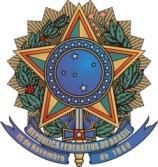 UNIVERSIDADE FEDERAL FLUMINENSEPROGRAMA DE ESTÁGIO INTERNO 2022EDITAL DE SELEÇÃO PARA ESTÁGIO INTERNO NÃO OBRIGATÓRIOCOMISSÃO PARA IMPLANTAÇÃO DO ASSENTAMENTO FUNCIONAL DIGITAL – AFD/UFFA Comissão para Implantação do Assentamento Funcional Digital (AFD/UFF), a Superintendência de Documentação (SDC/UFF) e a Coordenação de Arquivos (CAR/SDC) da Universidade Federal Fluminense, no âmbito do presente edital, tornam público o resultado do processo seletivo para atuação nos serviços arquivísticos dos setores supracitados. Candidatos selecionadosNiterói, 08 de fevereiro de 2022.Nilo José Ribeiro PintoPresidente da Comissão para Implantação do Assentamento Funcional DigitalNOMEMATRÍCULAPalloma Gonçalves Dos Santos120014041Vinicius Feliciano Pereira Rodrigues220014091